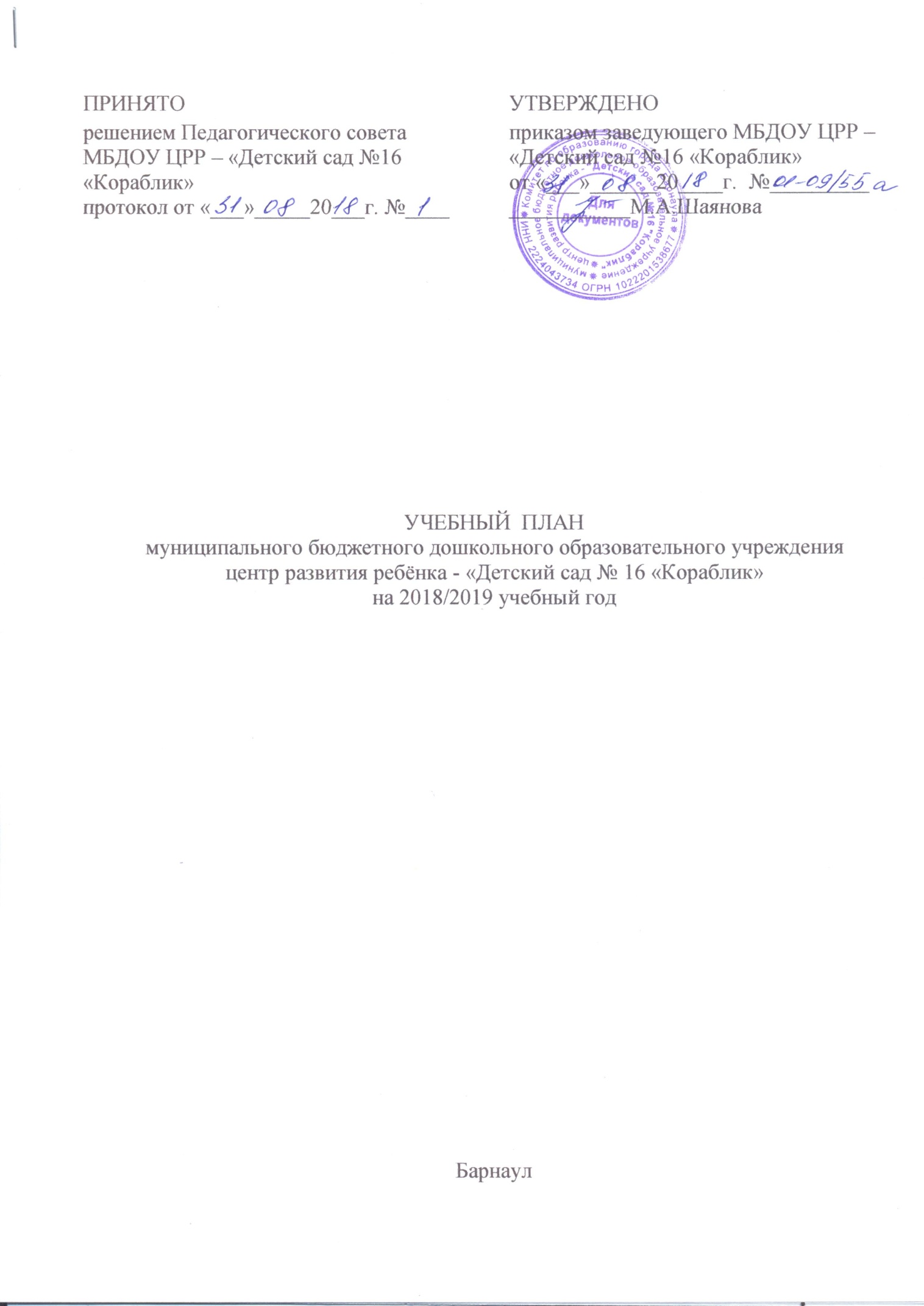 Пояснительная записка к учебному плану.Муниципальное бюджетное дошкольное образовательное учреждение центр развития ребёнка - «Детский сад №16 «Кораблик» имеет лицензию на право ведения образовательной деятельности от 30 июня 2011г. № 444 , выданной Управлением Алтайского края по образованию и делам молодежи. Образовательная деятельность направлена на создание условий для развития ребенка, открывающих возможности для его позитивной социализации, личностного развития, развития инициативы и творческих способностей на основе сотрудничества со взрослыми и сверстниками и соответствующим возрасту видам деятельности. Максимально допустимый объем образовательной нагрузки соответствует санитарно-эпидемиологическим правилам и нормативам СанПиН 2.4.1.3049-13 и программе «От рождения до школы», ФГОС ДО.Учебный план разработан с учётом нормативно-правовых документов: -Закон Российской Федерации от 26.12.2012 № 273 «Об образовании в Российской Федерации»; -Санитарно эпидемиологические требования к устройству, содержанию и организации режима работы дошкольных образовательных организаций, СанПиН 2.4.1.3049-13, утверждёнными Постановлением Главного государственного санитарного врача Российской Федерации от 15 мая 2013 г. № 26 г. Москва. -Приказ Министерства образования и науки Российской Федерации от 310.08.2013 № 1014 «Об утверждении Порядка организации и осуществления образовательной деятельности по основным общеобразовательным программам –образовательным программам дошкольного образования» (зарегистрировано в Минюсте России 26.09.2013 № 30038).-Приказ Министерства образования и науки Российской Федерации от 17 октября 2013 г.№1155 «О введении ФГОС ДО» Организованная образовательная деятельность в каждой возрастной группе не превышает допустимые нормы.Учебный план позволяет использовать принципы дифференциации и вариативности, а также обеспечивает своевременное познавательное, социальное и личностное развитие ребенка на каждом возрастном этапе его жизни.Педагогический коллектив реализует образовательную программу дошкольного образования с учетом основной общеобразовательной программы дошкольного образования «От рождения до школы» под редакцией Н.Е. Вераксы, Т.С Комаровой, М.А. ВасильевойПрограммой предусмотрена реализация образовательных областей с учётом ФГОС:физическое развитиесоциально-коммуникативное развитие;познавательное развитие;речевое развитие;художественно-эстетическое развитие.Образовательная область «Социально-коммуникативное развитие»: социализация, развитие общения, нравственное воспитание; ребенок в семье и обществе; самообслуживание, самостоятельность, трудовое воспитание; формирование основ безопасности.Образовательная область «Познавательное развитие»: формирование элементарных математических представлений; развитие познавательно-исследовательской деятельности; ознакомление с предметным окружением; ознакомление с социальным миром; ознакомление с миром природыОбразовательная область «Речевое развитие»: развитие речи; художественная литература. Образовательная область «Художественно-эстетическое развитие»: приобщение к искусству; изобразительная деятельность; конструктивно-модельная деятельность; музыкальная деятельностьОбразовательная область «Физическое развитие»: формирование начальных представлений о здоровом образе жизни; физическая культура Организованная образовательная деятельность в каждой возрастной группе не превышает допустимые нормы.УЧЕБНЫЙ ПЛАН НА 2018/2019 УЧЕБНЫЙ ГОД Образовательные областиВид образовательной деятельностиВторая группа раннего возраста2 младшая группа Средняя группа Средняя группа Старшая группа Старшая группа Подготовительная группаПодготовительная группаОрганизованная  образовательная деятельность Организованная  образовательная деятельность Организованная  образовательная деятельность Организованная  образовательная деятельность Организованная  образовательная деятельность Организованная  образовательная деятельность Организованная  образовательная деятельность Организованная  образовательная деятельность Организованная  образовательная деятельность Организованная  образовательная деятельность Социально-коммуникативное развитиеПознание (мир человеческих отношений)11111111Познавательное развитиеПознание (мир природы, рукотворный мир)11111111Познавательное развитиеФЭМП11111122Познавательное развитиеПодготовка к обучению грамоте1111Речевое развитиеРазвитие речи21111111Художественно-эстетическое развитие Рисование 11112222Художественно-эстетическое развитие Лепка 11 раз в 2 недели1 раз в 2 недели1 раз в 2 недели1 раз в 2 недели1 раз в 2 недели1 раз в 2 недели1 раз в 2 неделиХудожественно-эстетическое развитие Аппликация 1 раз в 2 недели1 раз в 2 недели1 раз в 2 недели1 раз в 2 недели1 раз в 2 недели1 раз в 2 недели1 раз в 2 неделиХудожественно-эстетическое развитие Музыка 22222222Физическое развитие Физическая культура3(из них 1 на улице)3(из них 1 на улице)3(из них 1 на улице)3(из них 1 на улице)3(из них 1 на улице)3(из них 1 на улице)3(из них 1 на улице)3(из них 1 на улице)ИТОГОИТОГО1010101013131414Образовательная деятельность в ходе режимных моментовОбразовательная деятельность в ходе режимных моментовОбразовательная деятельность в ходе режимных моментовОбразовательная деятельность в ходе режимных моментовОбразовательная деятельность в ходе режимных моментовОбразовательная деятельность в ходе режимных моментовОбразовательная деятельность в ходе режимных моментовОбразовательная деятельность в ходе режимных моментовОбразовательная деятельность в ходе режимных моментовОбразовательная деятельность в ходе режимных моментовУтренняя гимнастикаУтренняя гимнастикаЕжедневноЕжедневноЕжедневноЕжедневноЕжедневноЕжедневноЕжедневноЕжедневноКомплексы закаливающих процедурКомплексы закаливающих процедурЕжедневноЕжедневноЕжедневноЕжедневноЕжедневноЕжедневноЕжедневноЕжедневноГигиенические процедурыГигиенические процедурыЕжедневноЕжедневноЕжедневноЕжедневноЕжедневноЕжедневноЕжедневноЕжедневноСитуативные беседы при проведении режимных моментовСитуативные беседы при проведении режимных моментовЕжедневноЕжедневноЕжедневноЕжедневноЕжедневноЕжедневноЕжедневноЕжедневноЧтение художественной литературыЧтение художественной литературыЕжедневноЕжедневноЕжедневноЕжедневноЕжедневноЕжедневноЕжедневноЕжедневноДежурства и порученияДежурства и порученияЕжедневноЕжедневноЕжедневноЕжедневноЕжедневноЕжедневноЕжедневноЕжедневноПрогулки Прогулки ЕжедневноЕжедневноЕжедневноЕжедневноЕжедневноЕжедневноЕжедневноЕжедневноСамостоятельная деятельность детей занимает в режиме дня не менее 3-4 часовСамостоятельная деятельность детей занимает в режиме дня не менее 3-4 часовСамостоятельная деятельность детей занимает в режиме дня не менее 3-4 часовСамостоятельная деятельность детей занимает в режиме дня не менее 3-4 часовСамостоятельная деятельность детей занимает в режиме дня не менее 3-4 часовСамостоятельная деятельность детей занимает в режиме дня не менее 3-4 часовСамостоятельная деятельность детей занимает в режиме дня не менее 3-4 часовСамостоятельная деятельность детей занимает в режиме дня не менее 3-4 часовСамостоятельная деятельность детей занимает в режиме дня не менее 3-4 часовСамостоятельная деятельность детей занимает в режиме дня не менее 3-4 часовИгра Игра ЕжедневноЕжедневноЕжедневноЕжедневноЕжедневноЕжедневноЕжедневноЕжедневноСамостоятельная деятельность детей в центрах развитияСамостоятельная деятельность детей в центрах развитияЕжедневноЕжедневноЕжедневноЕжедневноЕжедневноЕжедневноЕжедневноЕжедневно